        Į 2019-11-28Nr. T27E-73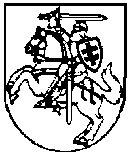 LIETUVOS RESPUBLIKOS SPECIALIŲJŲ TYRIMŲ TARNYBAJurbarko rajono savivaldybės meruiSkirmantui MockevičiuiEl. p. info@jurbarkas.ltDĖL INFORMACIJOS APIE VIDĄ GREIČIŪTĘ PATEIKIMO        2019-12-   Nr. 4-01-Vadovaudamiesi Lietuvos Respublikos korupcijos prevencijos įstatymo (toliau – KPĮ) 9 straipsniu, pateikiame Jums informaciją apie Vidą GREIČIŪTĘ, gim. 1966-09-25, kuri siekia eiti Jurbarko Antano Giedraičio – Giedriaus gimnazijos direktoriaus pareigas.Įtariamųjų, kaltinamųjų ir nuteistųjų registre, Prevencinių poveikio priemonių taikymo registre, Administracinių nusižengimų registre, Vidaus reikalų pareigūnų registre, Valstybės tarnautojų registre, Valstybinės mokesčių inspekcijos prie Lietuvos Respublikos finansų ministerijos, Valstybinio socialinio draudimo fondo valdybos prie Socialinės apsaugos ir darbo ministerijos informacinėse sistemose, 2019-12-28 duomenimis, informacijos, nurodytos KPĮ 9 straipsnio 2 dalyje, apie Vidą Greičiūtę nėra.Vyriausioji tarnybinės etikos komisija ir kitos institucijos informacijos, nurodytos KPĮ 9 straipsnio 2 dalyje, apie šį asmenį nepateikė.Pažymime, kad turint ar gavus KPĮ 9 straipsnio 2 dalies 9 punkte nurodytos informacijos, ji būtų pateikta Jums atskiru raštu.          Atkreipiame dėmesį, kad pagal KPĮ 9 straipsnio 11 dalį Jums pateiktą informaciją galima naudoti tik priimant sprendimą dėl asmens tinkamumo siekiamoms pareigoms, jos negalima perduoti tretiesiems asmenims, išskyrus Lietuvos Respublikos įstatymų nustatytus atvejus.          PagarbiaiL. e. direktoriaus pareigas                                                                               Egidijus RadzevičiusJolanta Karalkevičienė, tel. (8 706) 63 382